Cabane à Communication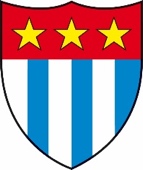 de l’AES de BossonnensNous vous remercions pour vos idées innovantes et/ou vos remarques constructives, qui vont nous aider à réfléchir, à avancer et à améliorer notre service auprès de vos enfants.Nous ferons de vos suggestions le meilleur usage possible et nous respecterons bien entendu votre anonymat si vous le souhaitez.Mon idée, mes remarques :Nom (facultatif) ______________________________________Nous vous donnerons un retour dans les jours à suivre (si votre nom y apparaît).Bettina SagerDirectriceAES Bossonnens